ANNO SCOLASTICO 2020/2021DELIBERA n. 67 – Criteri accoglimento domande iscrizione classe 3^OSSVerbale 13 del 5/2/2021IL CONSIGLIO DI ISTITUTOVisto il DPR 275/99 ;Preso atto del numero legale dei rappresentanti presenti;Visto l’ordine del giorno;Vista la necessità di stabilire dei criteri di accoglimento delle eventuali domande in esubero di alunni che presentano l’iscrizione alla classe 3^OSSertificati ai sensi della L. 104/92 che intendano iscriversi alla scuola per l’a.s. 2020/21;Considerati i criteri proposti dalla Giunta Esecutiva;Dato l’ampio dibattito effettuato;DELIBERAdi APPROVARE all’unanimità i seguenti criteri di accoglimento delle eventuali domande in esubero di iscrizione alla classe 3^OSS, rispetto al numero di 25 alunni ritenuto massimo:nessun debito nello scrutinio finale della classe seconda (e nessun “aiuto”);parere discrezionale del consiglio di classe: punti da 1 a 3;colloquio motivazionale: punti da 0 a 5;Media del voto finale tra le due materie “Metodologie operative” e “Scienze umane e sociali”: da 6 a 6,9 punti 1da 7 a 7,9 punti 2oltre 8 punti 3Non è previsto alcuno sbarramento diverso per gli alunni certificati legge 104.Avverso la presente deliberazione è ammesso reclamo al Consiglio stesso da chiunque vi abbia interesse entro il quindicesimo giorno dalla data di pubblicazione all’albo della scuola. Decorso tale termine la deliberazione diventa definitiva e può essere impugnata solo con ricorso giurisdizionale al T.A.R. o ricorso straordinario al Capo dello Stato, rispettivamente nei termini di 60 e 120 giorni.     Il Segretario Verbalizzante                                                                                        Il Presidente CDI_____________________________                                                             _________________________________Modena ________________________ISTITUTO	PROFESSIONALE	STATALE SOCIO - COMMERCIALE - ARTIGIANALE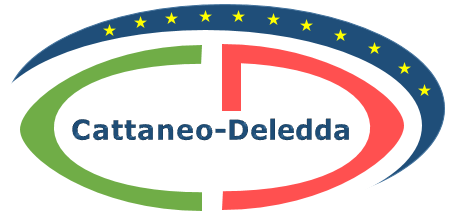 “CATTANEO  -  DELEDDA”     MODENAStrada degli Schiocchi  110 - 41124 Modena - tel. 059/353242C.F.: 94177200360	Codice Univoco: UFQMDM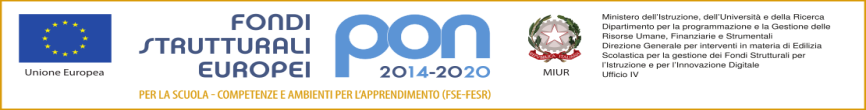 mail: morc08000g@istruzione .it	pec: morc08000g@pec.istruzione.it	http://www.cattaneodeledda.edu.itmail: morc08000g@istruzione .it	pec: morc08000g@pec.istruzione.it	http://www.cattaneodeledda.edu.it